        The Team selected is Oklahoma City Basket ball TeamReview basketball terms on attached list. (#1)        Students will use the Internet to locate their assigned team’s statistics. All required statistics can be found at www.nba.com.        Students should produce a hard copy their team's location, as well as their team’s individual players’ season statistics and team roster.STEP TWO:         Students will locate their NBA team on an outline map of the United States as closely as possible to the location of the correct city and state.STEP THREE:         Students will convert the players’ heights given in the Internet tables into inches and the/ages from dates of birth to years. Students will calculate the mean, median, and mode of the players’ heights (in inches), weights, and ages (in years).        Students will calculate the total points scored by each player using the formula:2(FGM) + 3(3PM) + 1(FTM) = total points.        For each player, they will calculate average points per minute played and average points per game. (See attached worksheets #3 to enter data and calculate measures of central tendency)STEP FOUR:         Students should predict relationships (if any) between pairs of variables below and have them justify their predictions.        Students will generate and create scatter plots between the following pairs of variables:        age vs. total points scored        height vs. total points scored        player number vs. total points scored        weight vs. total points scored        They will generate and create bar graphs between the following potential relationships:        position (Guard, Center, Forward) vs. average height of players at those positions        position vs. total number of points scored at those positions.STEP FIVE         Students will interpret the graphs generated in Step 4 and to assess whether the relationships obtained represent positive, negative or no evident correlation.STEP SIX         Students will locate a list of player salaries and use that list to relate salaries to points scored, minutes played and points per minute, as well as to calculate costs in dollars per minute played.  NBA salaries can be located at http://asp.usatoday.com/sports/basketball/nba/salaries/        Students will report on who is the most expensive player in terms of dollars/minute played and who is the “best buy”--the player who costs the least per point scored.        Students will conduct a multivariate regression to predict player’s salary from points scored, minutes played, position played, age, height, weight, and player’s number.  Discuss findings.  Discuss what other variables (if any) should be included in the model.         Students will respond to the analytical questions in attachment #6STEP SEVEN         Students will write a summary of their findings.        Students will present their findings to the class in week nine. Performance Assessment:Each student will be required to assemble a packet containing the following materials: 1.      Printout of team and player data from Internet 2.      Statistics worksheets 3.      U.S. map, with NBA team located 4.      Written response for Step #4 5.      All graphs listed in Step 4 above 6.      Written responses for Step 5 7.      Written responses for Step 6 8.      Summary of findings 9.      Presentation of findings to class     Attachment #1: A Guide To Basketball AbbreviationsReading the Statistics There are two sections to the statistics, averages and totals. Anything with a % is an average for the season. There are 82 regular season games in a season. These statistics do not include playoff games. REBOUND SECTION OTHER STATISTICSPLAYER ROSTERSATTACHMENT 2:  MAP OF THE UNITED STATES 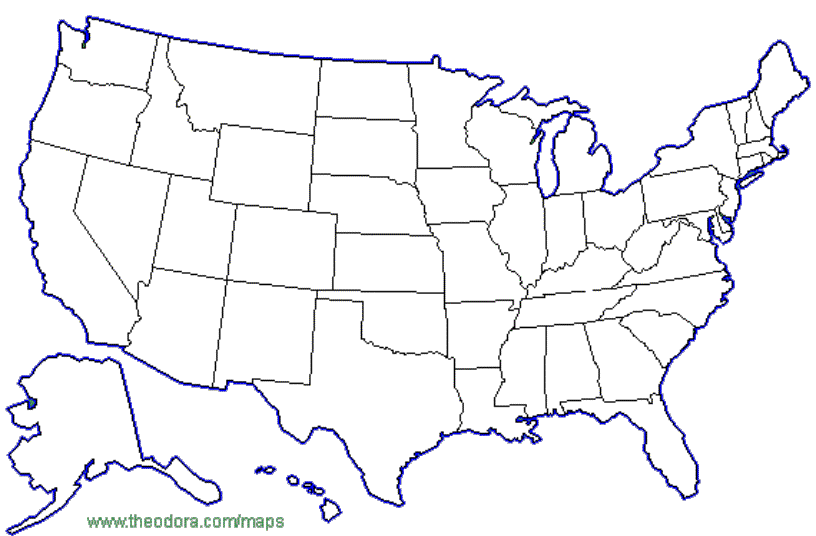 ATTACHMENT #3--Player Data--Conversions of Heights and Ages NAME__________________________________ ATTACHMENT #4--Calculation of Total Points ScoredNAME__________________________ FORMULA = 2(FGM) + 3(3PM) + 1 (FTM) = TOTAL PTS ATTACHMENT 5: --Calculation of average points/min. and average points/gameNAME__________________________ FORMULA #1: AVERAGE POINTS PER MINUTE = TOTAL POINTS/ MINUTES PLAYED FORMULA #2: AVERAGE POINTS PER GAME PLAYED = TOTALS POINTS/TOTAL GAMES PLAYED ATTACHMENT #6 ANALYTICAL QUESTIONSAnswer in complete sentences on a separate sheet of paper. Which of the variables you tested were positively correlated with player success as measured by total points scored? Which of these variables appeared to be the best predictor of success? Do these results make sense? Why or why not? Were there any variables which were not at all correlated with success on the basketball court? Did these results make sense? Why or why not? Were there any variables which were negatively correlated with success? Did these results make sense? Why or why not? Based on your data, what would you look for if you were a team manager trying to find the players most likely to score many points for your team? Why? Should the team manager choose only those players likely to score the most points? Why or why not? What other factors should he(she) consider? Do you think team location is related to success of basketball teams? How could you test your hypothesis? Which of your results surprised you? Explain why you were surprised and try to explain why you got the result you did. Suggest other variables which might be more strongly correlated with player success on the basketball court than the ones in this experiment. Can you predict the success of a team based on the statistics of the individual players? Abbreviations Meaning Comments G Games played GS Games started MPG Minutes played for the whole season FGM Field Goals Made Each shot taken in the NBA inside the three point line is worth 2 points. FGA Field Goals Attempted All shots taken from behind the three point line. They are worth three points. 3PM 3 point shots Made 3PA 3 point shots attempted FTM Free Throws Made Better known as Foul Shots. These players get a free shot from the foul line (which is 15 feet away from the basket) after they have been fouled from a defensive player. Each shot is worth one point. FTA Free Throws Attempted Abbreviations Meaning Comments OFF Offensive Rebounds Rebounds made by a player whose teammate shot the basketball DEF Defensive Rebounds Rebounds made by a player from the opposing team TOT Total number of Offensive and Defensive rebounds Abbreviations Meaning Comments A Assist A pass from a player to his teammate, and that teammate then scores a basket. B Blocks A block shot Abbreviations Meaning Comments NUM The number on the player’s jersey POS The position that the player plays G = Guard The person who dribbles the ball up and shoots from the outside of the basket area. Usually shorter players. F = Forward The person who plays close to the basket. Usually taller players. C = Center The person who is the tallest player on the team. Usually plays near the basket. WT Weight DOB Date of Birth FROM Colleges the players attended, and the year they graduated from school or left school. NAME OF PLAYER HEIGHT IN FEET & INCHES HEIGHT IN INCHES DOB AGE IN YEARS WEIGHT TOTALSMEAN MEDIAN MODE PLAYER 2 (FGM) TOTAL FIELD GOAL POINTS 3 (3PM) TOTAL 3 POINT GOALS 1 (FTM) TOTAL FREE THROWS MADE TOTAL POINTS PLAYER TOTAL POINTS TOTAL GAMES TOTAL MINUTES APM APG 